TABELLA 3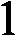 La tabella 3 contiene un elenco di adempimenti operativiresiduali concretizzantesi in atti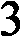 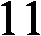 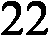 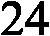 SERVIZIO PERSONALE
        tabella 3SERVIZIO PERSONALE
        tabella 3SERVIZIO PERSONALE
        tabella 3SERVIZIO PERSONALE
        tabella 3SERVIZIO PERSONALE
        tabella 3ADEMPIMENTI
OPERATIVITERMINE
(N. GG.)TERMINE
(N. GG.)NOTEAutorizzazioni incarichiCertificati	di	servizio	personale	aindeterminato e a tempo determinatoCertificati di servizio personale supplenteGestione delle presenze e assenzeAssunzione e cessazione del rapporto di lavorotempo20per Dirigente Servizio Personale o Direttore Generale5303ildelIl	termine	decorre	dalricevimento della domandaDalla richiesta
Dalla richiestaDalla richiestaNel momento del verificarsi dell’eventoTenuta gestione presenze/assenze per cartoline22 Dalla richiestaSERVIZIO SERVIZI DEMOGRAFICI E DECENTRAMENTO
tabella 3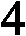 SERVIZIO SERVIZI DEMOGRAFICI E DECENTRAMENTO
tabella 3SERVIZIO SERVIZI DEMOGRAFICI E DECENTRAMENTO
tabella 3SERVIZIO SERVIZI DEMOGRAFICI E DECENTRAMENTO
tabella 3ADEMPIMENTI
OPERATIVITERMINE
(N. 66.)NOTEPubblicazioni di matrimonio
Omessa denuncia di nascita20
5Il	termine	decorre	dallarichiesta	degli	interessati,fatta	salva	la	previaacquisizione	dei	documenti
necessariEntro	tale	termine,decorrente	dall'11°	giorno
successivo alla nascita, ovvero
da	quando	si	è	venuti	aconoscenza	della	nascitastessa,	si	riferisce	allaProcura	della	Repubblicapresso	il	Tribunale	perpromuovere	il	giudizio	di
rettificazioneAnnotazioni in calce o a margine degli atti di stato30Il	termine	decorre	dalcivilericevimento	dell'annotazioneda effettuare sul registroCertificazioni di stato civile:in	tempo-	tramite terminalerealeentro	il-	mediante compilazione a manogiorno successivo allarichiestaAutentica firmein	temporealeAutenticazione di copie:- da 1 a 10 attiin	temporeale- oltre i 10 attientro	ilgiorno successivoallarichiestaDichiarazioni sostitutive di atto notorio:- da 1 a 10 attiin	temporeale- oltre i 10 attientro	ilgiorno successivoallarichiestaSERVIZIO SERVIZI DEMO6RAFICI E DECENTRAMENTO
tabella 3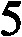 SERVIZIO SERVIZI DEMO6RAFICI E DECENTRAMENTO
tabella 3SERVIZIO SERVIZI DEMO6RAFICI E DECENTRAMENTO
tabella 3SERVIZIO SERVIZI DEMO6RAFICI E DECENTRAMENTO
tabella 3ADEMPIMENTI
OPERATIVITERMINE
(N. 66.)NOTERilascio certificati anagrafici: - stato di famigliain tempo
reale- residenza- cittadinanza- stato libero/vedovanza- anagrafico di nascita- esistenza in vita- godimento dei diritti politiciRilascio certificati anagrafici storicientro	5giornidallarichiestaDocumenti di identificazione:in	temporeale-	rilascio carte d'identità-	rilascio documenti d'identità personaleAttestazione di ricevuta della richiesta di iscrizionein	tempoAl momento della richiesta dianagrafica per i cittadini dell'Unione Europearealeiscrizione anagrafica (art. 9
comma 2	D. Lgs. 6.2.2007 n.30)Autenticazione firme passaggi di proprietà beniin	tempose documentazione completamobili registratirealeDenuncia inizio attività raccolta funghiIn	temporealeLiquidazione contributi Circoscrizioni60 giorniIl termine decorre dalla data di ricevimento della documentazione completa e corretta comprende adempimenti circoscrizionali e dell'Ufficio decentramentoSERVIZIO RAGIONERIA
tabella 3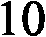 SERVIZIO RAGIONERIA
tabella 3SERVIZIO RAGIONERIA
tabella 3SERVIZIO RAGIONERIA
tabella 3ADEMPIMENTI
OPERATIVITERMINE
NOTEMandati di pagamento e reversali di incasso30Il termine decorre dalla data di ricevimento della documentazione di liquidazioneMandati di pagamento in periodo chiusure contabili90Il termine è riferito al periodo
delle	chiusure	contabili(dicembre/gennaio)	e	decorredalla data di	ricevimento della
documentazione di liquidazioneCertificazioni fiscali30Certificazioni varie30Raccolta	ed	elaborazione	dati,	statistiche	eProspettiProcedura	di	riscossione	coattiva	delle	entrate180Il periodo decorre dalla scadenzapatrimoniali ed assimilatedel	termine	di	costituzione	inmora del debitore da parte delServizio	di	merito,	previstodall'art. 43 comma 4 lettera d)
del	vigente	regolamento	dicontabilità,	ovvero	dell'art.	45,fino	alla	trasmissione	deiprospetti	accompagnatori	dellaminuta	di	ruolo	al	soggetto
riscuotitore.Gestione personale economicoTermini a scadenza mensileSERVIZIO TRIBUTI
tabella 3SERVIZIO TRIBUTI
tabella 3SERVIZIO TRIBUTI
tabella 3SERVIZIO TRIBUTI
tabella 3ADEMPIMENTITERMINENOTEArticolazioneOPERATIVIorganizzativaAttestazioni e certificazioni varie30Il	termine	decorre	dalricevimento della richiestaDati, prospetti e notizie30Il	termine	decorre	dalricevimento della richiestaSERVIZIO BIBLIOTECA E ARCHIVIO STORICO
tabella 3SERVIZIO BIBLIOTECA E ARCHIVIO STORICO
tabella 3SERVIZIO BIBLIOTECA E ARCHIVIO STORICO
tabella 3SERVIZIO BIBLIOTECA E ARCHIVIO STORICO
tabella 3ADEMPIMENTI
OPERATIVITERMINE
(N. GG.)NOTEServizio di consultazioneA DomandaInformazione bibliograficaA DomandaConsultazione base dati ed InternetA DomandaPrestito libriA DomandaServizio di fotoriproduzioneA DomandaIndividuazione e acquisizione documenti bibliografici e archivistici30Conservazione esemplari d'obbligo ex L. 374/1939 e s.m.i.90Pratiche per la legatoria ed il restauro dei documenti90Procedure di scarto90Pratiche per contributi90Gestione convenzioni90Catalogazione documenti bibliografici90Gestione Archivio storico90Ordinamento	ed	inventariazione	documentiarchivistici90Attività culturali di promozione e valorizzazione90Attività editoriali e bibliografiche90SERVIZIO SERVIZI FUNERARI
tabella 3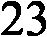 SERVIZIO SERVIZI FUNERARI
tabella 3SERVIZIO SERVIZI FUNERARI
tabella 3SERVIZIO SERVIZI FUNERARI
tabella 3ADEMPIMENTI
OPERATIVITERMINE
NOTEAvvisi di esumazione ordinaria90Il termine si riferisce ai giorni minimi che devono trascorrere tra l'avvio e l'effettuazione dell'operazioneSERVIZIO SVILUPPO ECONOMICO STUDI E STATISTICA
tabella 3SERVIZIO SVILUPPO ECONOMICO STUDI E STATISTICA
tabella 3SERVIZIO SVILUPPO ECONOMICO STUDI E STATISTICA
tabella 3SERVIZIO SVILUPPO ECONOMICO STUDI E STATISTICA
tabella 3ADEMPIMENTI
OPERATIVITERMINE
(N. 66.)NOTEGestione Lavori socialmente utili (assegnazione lavoratori) assunzione / cessazione e gestione presenza /assenza30/5Il termine decorre dalla assunzione e dal verificarsi dell’eventoTABELLA COMUNE AD UNA PLURALITA' DI SERVIZI/PROGETTITABELLA COMUNE AD UNA PLURALITA' DI SERVIZI/PROGETTITABELLA COMUNE AD UNA PLURALITA' DI SERVIZI/PROGETTITABELLA COMUNE AD UNA PLURALITA' DI SERVIZI/PROGETTItabella 3tabella 3tabella 3tabella 3PROCEDIMENTOTERMINE
NOTEIter	per	la raccolta e	la gestione disuggerimenti, segnalazioni e reclami dei cittadini:-	per procedure interne-	sono	coinvolti	gestori	di	serviziesternalizzati18
30Rilascio copie atti per esercizio diritto d'accesso20Il termine decorre dalla data di ricevimento della richiestaRisposta alle richieste di controllo delle dichiarazioni sostitutive di certificazione e delle dichiarazioni sostitutive di atto notorio20Il termine decorre dalla data di ricevimento della richiesta